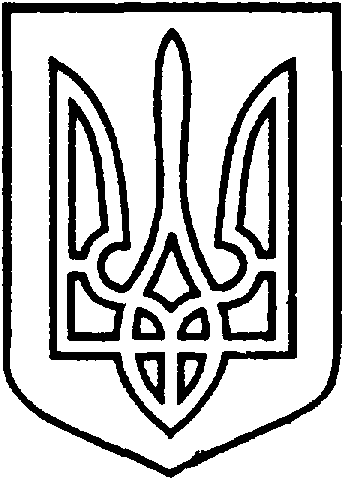 СЄВЄРОДОНЕЦЬКА МІСЬКАВІЙСЬКОВО-ЦИВІЛЬНА АДМІНІСТРАЦІЯСЄВЄРОДОНЕЦЬКОГО РАЙОНУ  ЛУГАНСЬКОЇ  ОБЛАСТІРОЗПОРЯДЖЕННЯкерівникаСєвєродонецькоїміськоївійськово-цивільноїадміністрації «29 » квітня 2021 року                 							№ 611Про затвердження Положення про Територіальний центр соціального обслуговування (надання соціальних послуг) Сєвєродонецької міської ради	Керуючись Законами України «Про військово-цивільні адміністрації», «Про місцеве самоврядування в Україні», враховуючи укази Президента України від 19.02.2021№ 62/2021 «Про утворення та реорганізацію військово-цивільних адміністрацій у Луганській області», постанову Верховної Ради України від 17.07.2020 № 807-ІХ «Про утворення та ліквідацію районів»,зобов’язую:	1.Затвердити Положення про Територіальний центр соціального обслуговування (надання соціальних послуг) Сєвєродонецької міської ради в новій редакції (додається).	2.Визнати таким, що втратив чинність п.1 розпорядження керівника Військово-цивільної адміністрації міста Сєвєродонецьк Луганської області від 28.12.2020 № 1272«Про затвердження Положення про Територіальний центр соціального обслуговування (надання соціальних послуг) Сєвєродонецької міської ради в новій редакції».3.Дане розпорядження підлягає оприлюдненню.4.Контроль за виконанням даного розпорядження залишаю за собою.Керівник Сєвєродонецької міськоївійськово-цивільної адміністрації                              Олександр СТРЮК